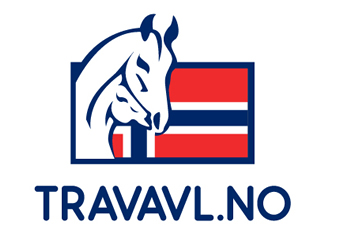 Varmblodsforeningen Travavl.noReferat fra årsmøteOnsdag 7. april 2021 kl 2030 på TeamsDet var 20 medlemmer med på det digitale årsmøtet.Saksliste:GODKJENNING AV INNKALLINGLeder ønsket velkommen og beklaget at Travavl.no ikke kunne ha et fysisk årsmøte i år. Han bad også om tillatelse til å avvikle årsmøte noe senere enn vedtektene krever. Dette på grunn av pandemien.Vedtak: Innkallingen ble enstemmig godkjent.VALG AV DIRIGENTPå grunn av tekniske utfordringer med å ha årsmøtet på Zoom ba leder årsmøtet om at Tom Andersen kunne styre den tekniske biten, og at leder kunne lede forhandlingene.Vedtak: Tom Andersen og Per Erik Hagen enstemmig valgt som dirigenter. ÅRSBERETNING  Leder gikk gjennom forslaget til årsberetning for Travavl.no avsnitt for avsnitt og gav ordet fritt etter avsnittene.Arnt Foss pekte på at det tross drektighetstilskudd i 2020 så hadde bedekningstallene for varmblod gått ned, og han spurte styret om hvordan det tenkes å snu dette.Leder pekte på at det viktigste for å styrke varmblodsavlen er at markedet for å kjøpe varmblods unghester stimuleres. Det aller viktigste tiltaket her er å øke premieringen i DNTs Unghestserie slik at hesteeierne ser at det er mulig å hente gode inntekter i disse løpene for mange unghester.  Styret har tatt til orde for dette i flere dialogmøter med administrasjonen i DNT. Mens disse løpene tidligere hadde 40.000 i første var de i fjor helt nede i 24.000 kroner. Nå skal de opp til 30, men dette er ikke nok til å stimulere markedet tilstrekkelig. Styret vil derfor fortsette dette arbeidet overfor DNT.Hans Grøstad tok opp behovet for å ansette en avlssjef i DNT, og at det er for dyrt å eie hest. Han pekte på at travsporten må tilby felles innkjøp av ulike innsatsfaktorer.Leder takket for gode ideer. Styret påpeker jevnlig ønsket om en avlssjef i DNT, og felles innkjøp er en spennende tanke som må utredes videre.Atle Opstvedt tok opp at situasjonen for avlen henger nøye sammen med situasjonen for hele travsporten. Han mener derfor at Travavl.no også kan engasjere seg i spørsmål som travskoler og arenaer. Vedtak: Årsmeldingen med merknader som fremkom i debatten ble enstemmig vedtatt.          REVIDERT REGNSKAPKasserer Ann Berit Sagedal gikk gjennom regnskapet som viste et overskudd på 36.624 kroner for 2020. Beholdningen ved årsskiftet var 194.552 kroner.Vedtak: Regnskapet ble enstemmig vedtatt.FASTSETTELSE AV MEDLEMSKONTINGENT FOR 2022Styret foreslo å videreføre medlemskontingenten.Vedtak: Medlemskontingenten for 2022 er enstemmig vedtatt til 350 kroner.GODTGJØRELSE TIL STYRETStyreleder mottar 5.000 kroner, øvrige 2.500 kroner.Vedtak: Satsene for styregodtgjørelser videreføres som tidligere. Enstemmig.INNKOMNE FORSLAGDet var ingen innkomne forslag. VALG AV:2 STYREMEDLEMMERB.   2 VARAMEDLEMMER TIL STYRETC.   2 REVISORERD.   VALGKOMITE, T0 NYE MEDLEMMERLeder i valgkomiteen, Hans Tronstad la frem valgkomiteens innstilling.Enstemmig valgt ble: Tom Andersen og Ann Berit Sagedal (styremedlemmer for to år)Ments Tore Møller (1. varamedlem)Charlotte Svendsen (2. varamedlem)Leder Per Erik Hagen og styremedlemmene Mona Gåsbakk og Hanne Lynne var ikke på valg.Lage Rosten og Stein Fossan (revisorer)Ny valgkomite: Hans Tronstad (ett år) Lisbeth Hansen (to år) og Gunnar Flåten (tre år). Nadja Jensen ble takket av etter sin innsats i styret.Ref: Per ErikVarmblodsforeningen Travavl.no Hogstadveien 49, 1383 Asker